2017 NEW PRODUCTSDUTY RIFLETactical Tip MatchKingLaw enforcement officers already trust their lives to the performance of Federal Premium® LE Tactical® TRU® rifle loads. For 2017, the line is even more versatile with the addition of a Tactical Tip MatchKing® load in 308 Win. The bullet’s polymer tip provides excellent accuracy, while the tapered jacket allows rapid—yet controlled—expansion on impact to maximize the terminal effect. Like all Tactical TRU offerings, the Tactical Tip MatchKing is specifically designed for use in semi-automatic rifles. The ammunition utilizes low-flash propellants, the best Federal brass and crimped primers. Features & BenefitsNew 308 Win. loadTactical Tip MatchKing bullet design maximizes terminal effectPolymer tip increases ballistic coefficient and flattens trajectoriesThe most reliable function in semi-automatic AR-10 platformsCrimped primersLow-flash propellantPart No.	Description	UPC	MSRP	T308T	308 Win. 168-grain TRU Tactical Tip MatchKing	6-04544-61774-0	$27.95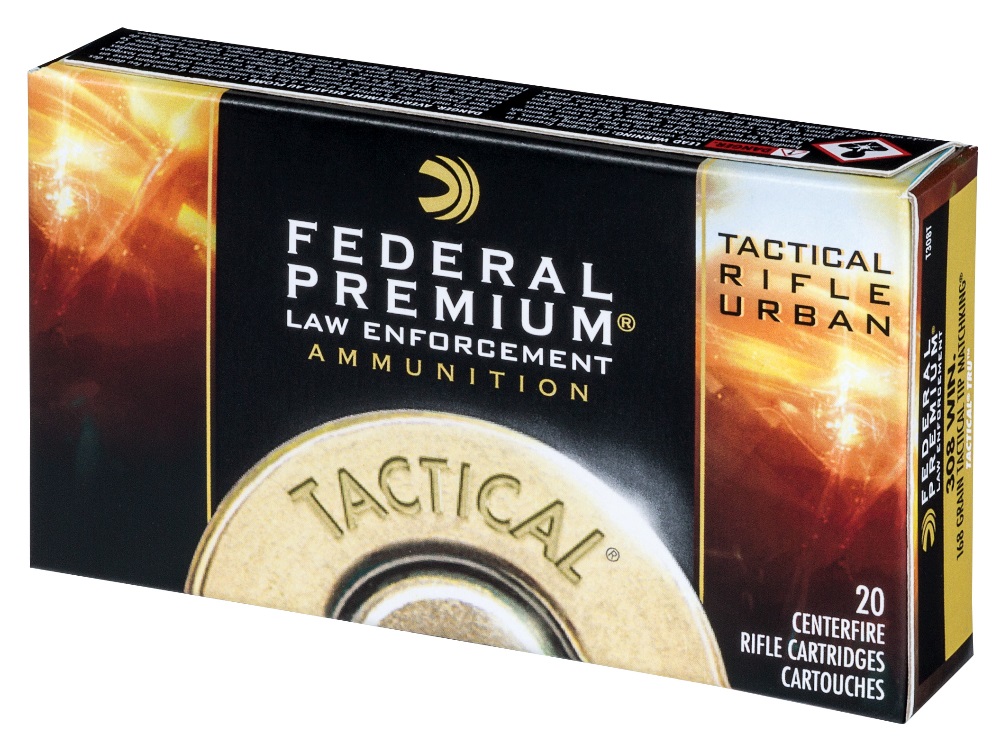 